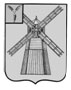 АДМИНИСТРАЦИЯ ПИТЕРСКОГО МУНИЦИПАЛЬНОГО РАЙОНА САРАТОВСКОЙ ОБЛАСТИР А С П О Р Я Ж Е Н И Еот 13 октября 2022 года №125-рс. ПитеркаОб утверждении отчета об исполнении бюджета Питерского муниципального района Саратовской области за 9 месяцев 2022 годаВ соответствии со статьей 264.2 Бюджетного кодекса Российской Федерации, Положением о бюджетном процессе в Питерском муниципальном районе, утвержденного решением Собрания депутатов от 13 апреля 2020 года №40-2 (с изменениями от 20 декабря 2021 года №57-3):1. Утвердить отчет об исполнении бюджета Питерского муниципального района Саратовской области за 9 месяцев 2022 года по доходам в сумме 295 479,0 тыс. рублей, по расходам в сумме 290 918,9 тыс. рублей, по источникам в сумме – 4 560,1 тыс. рублей согласно приложению к настоящему распоряжению.2. Настоящее распоряжение вступает в силу с момента опубликования и подлежит размещению на официальном сайте администрации Питерского муниципального района в информационно-телекоммуникационной сети «Интернет» по адресу: http://питерка.рф/.3. Контроль за исполнением настоящего распоряжения оставляю за собой.Глава муниципального района                                                                 Д.Н. ЖивайкинПриложение к распоряжению администрации муниципального района от 13 октября 2022 года №125-рОТЧЕТ ОБ ИСПОЛНЕНИИ БЮДЖЕТА ЗА 9 МЕСЯЦЕВ 2022 ГОДАДоходы бюджетаДоходы бюджетаДоходы бюджетаДоходы бюджетаДоходы бюджетаДоходы бюджетаДоходы бюджетаНаименование показателяКод строкиКод дохода по бюджетной классификацииУтвержденные бюджетные назначенияИсполненоНеисполненные назначенияНеисполненные назначенияНаименование показателяКод строкиКод дохода по бюджетной классификацииУтвержденные бюджетные назначенияИсполненоНеисполненные назначенияНеисполненные назначенияНаименование показателяКод строкиКод дохода по бюджетной классификацииУтвержденные бюджетные назначенияИсполненоНеисполненные назначенияНеисполненные назначения1234566Доходы бюджета - всего010x424 359 351,52295 478 960,82128 880 390,70128 880 390,70в том числе:НАЛОГОВЫЕ И НЕНАЛОГОВЫЕ ДОХОДЫ010036 1 00 00000 00 0000 000336 790,00199 929,40260 411,43260 411,43ШТРАФЫ, САНКЦИИ, ВОЗМЕЩЕНИЕ УЩЕРБА010036 1 16 00000 00 0000 000336 790,00199 929,40260 411,43260 411,43Административные штрафы, установленные Кодексом Российской Федерации об административных правонарушениях010036 1 16 01000 01 0000 140336 790,00199 929,40260 411,43260 411,43Административные штрафы, установленные главой 5 Кодекса Российской Федерации об административных правонарушениях, за административные правонарушения, посягающие на права граждан010036 1 16 01050 01 0000 140-38,45--Административные штрафы, установленные главой 5 Кодекса Российской Федерации об административных правонарушениях, за административные правонарушения, посягающие на права граждан, налагаемые мировыми судьями, комиссиями по делам несовершеннолетних и защите их прав010036 1 16 01053 01 0000 140-38,45--Административные штрафы, установленные Главой 5 Кодекса Российской Федерации об административных правонарушениях, за административные правонарушения, посягающие на права граждан, налагаемые мировыми судьями, комиссиями по делам несовершеннолетних и защите их прав (иные штрафы)010036 1 16 01053 01 9000 140-38,45--Административные штрафы, установленные главой 6 Кодекса Российской Федерации об административных правонарушениях, за административные правонарушения, посягающие на здоровье, санитарно-эпидемиологическое благополучие населения и общественную нравственность010036 1 16 01060 01 0000 14020 000,0030 377,17--Административные штрафы, установленные главой 6 Кодекса Российской Федерации об административных правонарушениях, за административные правонарушения, посягающие на здоровье, санитарно-эпидемиологическое благополучие населения и общественную нравственность, налагаемые мировыми судьями, комиссиями по делам несовершеннолетних и защите их прав010036 1 16 01063 01 0000 14020 000,0030 377,17--Административные штрафы, установленные Главой 6 Кодекса Российской Федерации об административных правонарушениях, за административные правонарушения, посягающие на здоровье, санитарно-эпидемиологическое благополучие населения и общественную нравственность, налагаемые мировыми судьями, комиссиями по делам несовершеннолетних и защите их прав (штрафы за  незаконный оборот наркотических средств, психотропных веществ или их аналогов и незаконные приобретение, хранение, перевозка растений, содержащих наркотические средства или психотропные вещества, либо их частей, содержащих наркотические средства или психотропные вещества)010036 1 16 01063 01 0008 140-2 000,00--Административные штрафы, установленные Главой 6 Кодекса Российской Федерации об административных правонарушениях, за административные правонарушения, посягающие на здоровье, санитарно-эпидемиологическое благополучие населения и общественную нравственность, налагаемые мировыми судьями, комиссиями по делам несовершеннолетних и защите их прав (штрафы за побои)010036 1 16 01063 01 0101 14020 000,0028 377,17--Административные штрафы, установленные главой 7 Кодекса Российской Федерации об административных правонарушениях, за административные правонарушения в области охраны собственности010036 1 16 01070 01 0000 1401 000,00684,62700,00700,00Административные штрафы, установленные главой 7 Кодекса Российской Федерации об административных правонарушениях, за административные правонарушения в области охраны собственности, налагаемые мировыми судьями, комиссиями по делам несовершеннолетних и защите их прав010036 1 16 01073 01 0000 1401 000,00684,62700,00700,00Административные штрафы, установленные Главой 7 Кодекса Российской Федерации об административных правонарушениях, за административные правонарушения в области охраны собственности, налагаемые мировыми судьями, комиссиями по делам несовершеннолетних и защите их прав (штрафы за уничтожение или повреждение чужого имущества)010036 1 16 01073 01 0017 1401 000,00300,00700,00700,00Административные штрафы, установленные Главой 7 Кодекса Российской Федерации об административных правонарушениях, за административные правонарушения в области охраны собственности, налагаемые мировыми судьями, комиссиями по делам несовершеннолетних и защите их прав (штрафы за самовольное подключение и использование электрической, тепловой энергии, нефти или газа)010036 1 16 01073 01 0019 140-384,62--Административные штрафы, установленные главой 8 Кодекса Российской Федерации об административных правонарушениях, за административные правонарушения в области охраны окружающей среды и природопользования010036 1 16 01080 01 0000 1403 000,003 000,00--Административные штрафы, установленные главой 8 Кодекса Российской Федерации об административных правонарушениях, за административные правонарушения в области охраны окружающей среды и природопользования, налагаемые мировыми судьями, комиссиями по делам несовершеннолетних и защите их прав010036 1 16 01083 01 0000 1403 000,003 000,00--Административные штрафы, установленные Главой 8 Кодекса Российской Федерации об административных правонарушениях, за административные правонарушения в области охраны окружающей среды и природопользования, налагаемые мировыми судьями, комиссиями по делам несовершеннолетних и защите их прав (штрафы за нарушение правил охоты, правил, регламентирующих рыболовство и другие виды пользования объектами животного мира)010036 1 16 01083 01 0037 1403 000,003 000,00--Административные штрафы, установленные главой 14 Кодекса Российской Федерации об административных правонарушениях, за административные правонарушения в области предпринимательской деятельности и деятельности саморегулируемых организаций010036 1 16 01140 01 0000 140-11 928,66--Административные штрафы, установленные главой 14 Кодекса Российской Федерации об административных правонарушениях, за административные правонарушения в области предпринимательской деятельности и деятельности саморегулируемых организаций, налагаемые мировыми судьями, комиссиями по делам несовершеннолетних и защите их прав010036 1 16 01143 01 0000 140-11 928,66--Административные штрафы, установленные Главой 14 Кодекса Российской Федерации об административных правонарушениях, за административные правонарушения в области предпринимательской деятельности и деятельности саморегулируемых организаций, налагаемые мировыми судьями, комиссиями по делам несовершеннолетних и защите их прав (штрафы за нарушение правил продажи этилового спирта, алкогольной и спиртосодержащей продукции)010036 1 16 01143 01 0016 140-678,66--Административные штрафы, установленные Главой 14 Кодекса Российской Федерации об административных правонарушениях, за административные правонарушения в области предпринимательской деятельности и деятельности саморегулируемых организаций, налагаемые мировыми судьями, комиссиями по делам несовершеннолетних и защите их прав (иные штрафы)010036 1 16 01143 01 9000 140-11 250,00--Административные штрафы, установленные главой 15 Кодекса Российской Федерации об административных правонарушениях, за административные правонарушения в области финансов, налогов и сборов, страхования, рынка ценных бумаг010036 1 16 01150 01 0000 140--900,00--Административные штрафы, установленные главой 15 Кодекса Российской Федерации об административных правонарушениях, за административные правонарушения в области финансов, налогов и сборов, страхования, рынка ценных бумаг (за исключением штрафов, указанных в пункте 6 статьи 46 Бюджетного кодекса Российской Федерации), налагаемые мировыми судьями, комиссиями по делам несовершеннолетних и защите их прав010036 1 16 01153 01 0000 140--900,00--Административные штрафы, установленные Главой 15 Кодекса Российской Федерации об административных правонарушениях, за административные правонарушения в области финансов, налогов и сборов, страхования, рынка ценных бумаг (за исключением штрафов, указанных в пункте 6 статьи 46 Бюджетного кодекса Российской Федерации), налагаемые мировыми судьями, комиссиями по делам несовершеннолетних и защите их прав (иные штрафы)010036 1 16 01153 01 9000 140--900,00--Административные штрафы, установленные главой 17 Кодекса Российской Федерации об административных правонарушениях, за административные правонарушения, посягающие на институты государственной власти010036 1 16 01170 01 0000 140-1 285,87--Административные штрафы, установленные главой 17 Кодекса Российской Федерации об административных правонарушениях, за административные правонарушения, посягающие на институты государственной власти, налагаемые мировыми судьями, комиссиями по делам несовершеннолетних и защите их прав010036 1 16 01173 01 0000 140-1 285,87--Административные штрафы, установленные Главой 17 Кодекса Российской Федерации об административных правонарушениях, за административные правонарушения, посягающие на институты государственной власти, налагаемые мировыми судьями, комиссиями по делам несовершеннолетних и защите их прав (иные штрафы)010036 1 16 01173 01 9000 140-1 285,87--Административные штрафы, установленные главой 19 Кодекса Российской Федерации об административных правонарушениях, за административные правонарушения против порядка управления010036 1 16 01190 01 0000 1405 000,0046 638,093 000,003 000,00Административные штрафы, установленные главой 19 Кодекса Российской Федерации об административных правонарушениях, за административные правонарушения против порядка управления, налагаемые мировыми судьями, комиссиями по делам несовершеннолетних и защите их прав010036 1 16 01193 01 0000 1405 000,0046 638,093 000,003 000,00Административные штрафы, установленные Главой 19 Кодекса Российской Федерации об административных правонарушениях, за административные правонарушения против порядка управления, налагаемые мировыми судьями, комиссиями по делам несовершеннолетних и защите их прав (штрафы за невыполнение в срок законного предписания (постановления, представления, решения) органа (должностного лица), осуществляющего государственный надзор (контроль), организации, уполномоченной в соответствии с федеральными законами на осуществление государственного надзора (должностного лица), органа (должностного лица), осуществляющего муниципальный контроль)010036 1 16 01193 01 0005 140-42 500,00--Административные штрафы, установленные Главой 19 Кодекса Российской Федерации об административных правонарушениях, за административные правонарушения против порядка управления, налагаемые мировыми судьями, комиссиями по делам несовершеннолетних и защите их прав (штрафы за заведомо ложный вызов специализированных служб)010036 1 16 01193 01 0013 140-2 138,09--Административные штрафы, установленные Главой 19 Кодекса Российской Федерации об административных правонарушениях, за административные правонарушения против порядка управления, налагаемые мировыми судьями, комиссиями по делам несовершеннолетних и защите их прав (иные штрафы)010036 1 16 01193 01 9000 1405 000,002 000,003 000,003 000,00Административные штрафы, установленные главой 20 Кодекса Российской Федерации об административных правонарушениях, за административные правонарушения, посягающие на общественный порядок и общественную безопасность010036 1 16 01200 01 0000 140307 790,00106 876,54256 711,43256 711,43Административные штрафы, установленные главой 20 Кодекса Российской Федерации об административных правонарушениях, за административные правонарушения, посягающие на общественный порядок и общественную безопасность, налагаемые мировыми судьями, комиссиями по делам несовершеннолетних и защите их прав010036 1 16 01203 01 0000 140307 790,00106 876,54256 711,43256 711,43Административные штрафы, установленные Главой 20 Кодекса Российской Федерации об административных правонарушениях, за административные правонарушения, посягающие на общественный порядок и общественную безопасность, налагаемые мировыми судьями, комиссиями по делам несовершеннолетних и защите их прав (штрафы за появление в общественных местах в состоянии опьянения)010036 1 16 01203 01 0021 140307 790,0051 078,57256 711,43256 711,43Административные штрафы, установленные главой 20 Кодекса Российской Федерации об административных правонарушениях, за административные правонарушения, посягающие на общественный порядок и общественную безопасность, налагаемые мировыми судьями, комиссиями по делам несовершеннолетних и защите их прав010036 1 16 01203 01 0025 140-54 297,97--Административные штрафы, установленные Главой 20 Кодекса Российской Федерации об административных правонарушениях, за административные правонарушения, посягающие на общественный порядок и общественную безопасность, налагаемые мировыми судьями, комиссиями по делам несовершеннолетних и защите их прав (иные штрафы)010036 1 16 01203 01 9000 140-1 500,00--НАЛОГОВЫЕ И НЕНАЛОГОВЫЕ ДОХОДЫ010048 1 00 00000 00 0000 0001 000,00846,49345,16345,16ПЛАТЕЖИ ПРИ ПОЛЬЗОВАНИИ ПРИРОДНЫМИ РЕСУРСАМИ010048 1 12 00000 00 0000 0001 000,00846,49345,16345,16Плата за негативное воздействие на окружающую среду010048 1 12 01000 01 0000 1201 000,00846,49345,16345,16Плата за выбросы загрязняющих веществ в атмосферный воздух стационарными объектами010048 1 12 01010 01 0000 1201 000,00654,84345,16345,16Плата за выбросы загрязняющих веществ в атмосферный воздух стационарными объектами (федеральные государственные органы, Банк России, органы управления государственными внебюджетными фондами Российской Федерации)010048 1 12 01010 01 6000 1201 000,00654,84345,16345,16Плата за размещение отходов производства и потребления010048 1 12 01040 01 0000 120-191,65--Плата за размещение отходов производства010048 1 12 01041 01 0000 120-283,56--Плата за размещение отходов производства и потребления010048 1 12 01041 01 6000 120-283,56--Плата за размещение твердых коммунальных отходов010048 1 12 01042 01 0000 120--91,91--Плата за размещение отходов производства и потребления010048 1 12 01042 01 6000 120--91,91--НАЛОГОВЫЕ И НЕНАЛОГОВЫЕ ДОХОДЫ010061 1 00 00000 00 0000 0004 061 600,002 268 647,291 802 444,191 802 444,19ДОХОДЫ ОТ ИСПОЛЬЗОВАНИЯ ИМУЩЕСТВА, НАХОДЯЩЕГОСЯ В ГОСУДАРСТВЕННОЙ И МУНИЦИПАЛЬНОЙ СОБСТВЕННОСТИ010061 1 11 00000 00 0000 0002 330 000,001 915 980,07414 019,93414 019,93Доходы, получаемые в виде арендной либо иной платы за передачу в возмездное пользование государственного и муниципального имущества (за исключением имущества бюджетных и автономных учреждений, а также имущества государственных и муниципальных унитарных предприятий, в том числе казенных)010061 1 11 05000 00 0000 1202 330 000,001 915 980,07414 019,93414 019,93Доходы, получаемые в виде арендной платы за земельные участки, государственная собственность на которые не разграничена, а также средства от продажи права на заключение договоров аренды указанных земельных участков010061 1 11 05010 00 0000 1201 500 000,001 271 361,75228 638,25228 638,25Доходы, получаемые в виде арендной платы за земельные участки, государственная собственность на которые не разграничена и которые расположены в границах сельских поселений и межселенных территорий муниципальных районов, а также средства от продажи права на заключение договоров аренды указанных земельных участков010061 1 11 05013 05 0000 1201 500 000,001 271 361,75228 638,25228 638,25Доходы от сдачи в аренду имущества, находящегося в оперативном управлении органов государственной власти, органов местного самоуправления, органов управления государственными внебюджетными фондами и созданных ими учреждений (за исключением имущества бюджетных и автономных учреждений)010061 1 11 05030 00 0000 120830 000,00644 618,32185 381,68185 381,68Доходы от сдачи в аренду имущества, находящегося в оперативном управлении органов управления муниципальных районов и созданных ими учреждений (за исключением имущества муниципальных бюджетных и автономных учреждений)010061 1 11 05035 05 0000 120830 000,00644 618,32185 381,68185 381,68ДОХОДЫ ОТ ПРОДАЖИ МАТЕРИАЛЬНЫХ И НЕМАТЕРИАЛЬНЫХ АКТИВОВ010061 1 14 00000 00 0000 0001 721 600,00333 175,741 388 424,261 388 424,26Доходы от реализации имущества, находящегося в государственной и муниципальной собственности (за исключением движимого имущества бюджетных и автономных учреждений, а также имущества государственных и муниципальных унитарных предприятий, в том числе казенных)010061 1 14 02000 00 0000 00050 000,00-50 000,0050 000,00Доходы от реализации имущества, находящегося в собственности муниципальных районов (за исключением движимого имущества муниципальных бюджетных и автономных учреждений, а также имущества муниципальных унитарных предприятий, в том числе казенных), в части реализации основных средств по указанному имуществу010061 1 14 02050 05 0000 41050 000,00-50 000,0050 000,00Доходы от реализации иного имущества, находящегося в собственности муниципальных районов (за исключением имущества муниципальных бюджетных и автономных учреждений, а также имущества муниципальных унитарных предприятий, в том числе казенных), в части реализации основных средств по указанному имуществу010061 1 14 02053 05 0000 41050 000,00-50 000,0050 000,00Доходы от продажи земельных участков, находящихся в государственной и муниципальной собственности010061 1 14 06000 00 0000 4301 671 600,00333 175,741 338 424,261 338 424,26Доходы от продажи земельных участков, государственная собственность на которые не разграничена010061 1 14 06010 00 0000 4301 671 600,00333 175,741 338 424,261 338 424,26Доходы от продажи земельных участков, государственная собственность на которые не разграничена и которые расположены в границах сельских поселений и межселенных территорий муниципальных районов010061 1 14 06013 05 0000 4301 671 600,00333 175,741 338 424,261 338 424,26ШТРАФЫ, САНКЦИИ, ВОЗМЕЩЕНИЕ УЩЕРБА010061 1 16 00000 00 0000 00010 000,0019 710,03--Административные штрафы, установленные Кодексом Российской Федерации об административных правонарушениях010061 1 16 01000 01 0000 14010 000,0019 710,03--Административные штрафы, установленные главой 5 Кодекса Российской Федерации об административных правонарушениях, за административные правонарушения, посягающие на права граждан010061 1 16 01050 01 0000 14010 000,0019 710,03--Административные штрафы, установленные главой 5 Кодекса Российской Федерации об административных правонарушениях, за административные правонарушения, посягающие на права граждан, налагаемые мировыми судьями, комиссиями по делам несовершеннолетних и защите их прав010061 1 16 01053 01 0000 14010 000,0019 710,03--Административные штрафы, установленные Главой 5 Кодекса Российской Федерации об административных правонарушениях, за административные правонарушения, посягающие на права граждан, налагаемые мировыми судьями, комиссиями по делам несовершеннолетних и защите их прав010061 1 16 01053 01 2302 14010 000,0019 710,03--ПРОЧИЕ НЕНАЛОГОВЫЕ ДОХОДЫ010061 1 17 00000 00 0000 000--218,55--Невыясненные поступления010061 1 17 01000 00 0000 180--218,55--Невыясненные поступления, зачисляемые в бюджеты муниципальных районов010061 1 17 01050 05 0000 180--218,55--НАЛОГОВЫЕ И НЕНАЛОГОВЫЕ ДОХОДЫ010062 1 00 00000 00 0000 00017 000,0016 089,08910,92910,92ШТРАФЫ, САНКЦИИ, ВОЗМЕЩЕНИЕ УЩЕРБА010062 1 16 00000 00 0000 00017 000,0016 089,08910,92910,92Платежи в целях возмещения причиненного ущерба (убытков)010062 1 16 10000 00 0000 14017 000,0016 089,08910,92910,92Платежи по искам о возмещении ущерба, а также платежи, уплачиваемые при добровольном возмещении ущерба, причиненного муниципальному имуществу муниципального района (за исключением имущества, закрепленного за муниципальными бюджетными (автономными) учреждениями, унитарными предприятиями)010062 1 16 10030 05 0000 14017 000,0016 089,08910,92910,92Прочее возмещение ущерба, причиненного муниципальному имуществу муниципального района (за исключением имущества, закрепленного за муниципальными бюджетными (автономными) учреждениями, унитарными предприятиями)010062 1 16 10032 05 0000 14017 000,0016 089,08910,92910,92БЕЗВОЗМЕЗДНЫЕ ПОСТУПЛЕНИЯ010062 2 00 00000 00 0000 000378 133 361,52267 093 112,67111 040 247,85111 040 247,85БЕЗВОЗМЕЗДНЫЕ ПОСТУПЛЕНИЯ ОТ ДРУГИХ БЮДЖЕТОВ БЮДЖЕТНОЙ СИСТЕМЫ РОССИЙСКОЙ ФЕДЕРАЦИИ010062 2 02 00000 00 0000 000378 183 017,52267 142 769,67111 040 247,85111 040 247,85Дотации бюджетам бюджетной системы Российской Федерации010062 2 02 10000 00 0000 150121 555 900,0091 167 900,0030 388 000,0030 388 000,00Дотации на выравнивание бюджетной обеспеченности010062 2 02 15001 00 0000 15074 951 800,0056 214 000,0018 737 800,0018 737 800,00Дотации бюджетам муниципальных районов на выравнивание бюджетной обеспеченности из бюджета субъекта Российской Федерации010062 2 02 15001 05 0000 15074 951 800,0056 214 000,0018 737 800,0018 737 800,00Дотации бюджетам на поддержку мер по обеспечению сбалансированности бюджетов010062 2 02 15002 00 0000 15044 253 800,0033 191 100,0011 062 700,0011 062 700,00Дотации бюджетам муниципальных районов на поддержку мер по обеспечению сбалансированности бюджетов010062 2 02 15002 05 0000 15044 253 800,0033 191 100,0011 062 700,0011 062 700,00Прочие дотации010062 2 02 19999 00 0000 1502 350 300,001 762 800,00587 500,00587 500,00Прочие дотации бюджетам муниципальных районов010062 2 02 19999 05 0000 1502 350 300,001 762 800,00587 500,00587 500,00Субсидии бюджетам бюджетной системы Российской Федерации (межбюджетные субсидии)010062 2 02 20000 00 0000 15040 523 029,5228 643 897,6211 879 131,9011 879 131,90Субсидии бюджетам на создание и обеспечение функционирования центров образования естественно-научной и технологической направленностей в общеобразовательных организациях, расположенных в сельской местности и малых городах010062 2 02 25169 00 0000 1501 568 746,001 568 746,00--Субсидии бюджетам муниципальных районов на создание и обеспечение функционирования центров образования естественно-научной и технологической направленностей в общеобразовательных организациях, расположенных в сельской местности и малых городах010062 2 02 25169 05 0000 1501 568 746,001 568 746,00--Субсидии бюджетам на организацию бесплатного горячего питания обучающихся, получающих начальное общее образование в государственных и муниципальных образовательных организациях010062 2 02 25304 00 0000 1504 505 700,002 353 427,962 152 272,042 152 272,04Субсидии бюджетам муниципальных районов на организацию бесплатного горячего питания обучающихся, получающих начальное общее образование в государственных и муниципальных образовательных организациях010062 2 02 25304 05 0000 1504 505 700,002 353 427,962 152 272,042 152 272,04Субсидии бюджетам на обеспечение развития и укрепления материально-технической базы домов культуры в населенных пунктах с числом жителей до 50 тысяч человек010062 2 02 25467 00 0000 1503 037 560,003 037 560,00--Субсидии бюджетам муниципальных районов на обеспечение развития и укрепления материально-технической базы домов культуры в населенных пунктах с числом жителей до 50 тысяч человек010062 2 02 25467 05 0000 1503 037 560,003 037 560,00--Субсидии бюджетам на реализацию мероприятий по обеспечению жильем молодых семей010062 2 02 25497 00 0000 150405 953,10405 953,10--Субсидии бюджетам муниципальных районов на реализацию мероприятий по обеспечению жильем молодых семей010062 2 02 25497 05 0000 150405 953,10405 953,10--Субсидии бюджетам на поддержку отрасли культуры010062 2 02 25519 00 0000 150121 970,42121 970,42--Субсидии бюджетам муниципальных районов на поддержку отрасли культуры010062 2 02 25519 05 0000 150121 970,42121 970,42--Прочие субсидии010062 2 02 29999 00 0000 15030 883 100,0021 156 240,149 726 859,869 726 859,86Субсидии бюджетам муниципальных районов области на сохранение достигнутых показателей повышения оплаты труда отдельных категорий работников бюджетной сферы010062 2 02 29999 05 0078 15016 880 100,0011 253 394,325 626 705,685 626 705,68Субсидии бюджетам муниципальных районов области на проведение капитального и текущего ремонта образовательных учреждений010062 2 02 29999 05 0086 1506 000 000,005 804 048,65195 951,35195 951,35Субсидии бюджетам муниципальных районов области на обеспечение условий для создания центров образования цифрового и гуманитарного профилей010062 2 02 29999 05 0087 1503 662 900,002 119 631,611 543 268,391 543 268,39Субсидии бюджетам муниципальных районов области на обеспечение условий для функционирования центров образования естественно-научной и технологической направленностей в общеобразовательных организациях010062 2 02 29999 05 0108 1504 340 100,001 979 165,562 360 934,442 360 934,44Субвенции бюджетам бюджетной системы Российской Федерации010062 2 02 30000 00 0000 150204 730 000,00136 742 966,2067 987 033,8067 987 033,80Субвенции местным бюджетам на выполнение передаваемых полномочий субъектов Российской Федерации010062 2 02 30024 00 0000 150194 954 800,00130 922 647,3464 032 152,6664 032 152,66Субвенции бюджетам муниципальных районов на выполнение передаваемых полномочий субъектов Российской Федерации010062 2 02 30024 05 0000 150194 954 800,00130 922 647,3464 032 152,6664 032 152,66Субвенции бюджетам муниципальных районов области на финансовое обеспечение образовательной деятельности муниципальных общеобразовательных учреждений010062 2 02 30024 05 0001 150138 172 300,0093 395 246,6744 777 053,3344 777 053,33Субвенции бюджетам муниципальных районов области на осуществление органами местного самоуправления государственных полномочий по созданию и организации деятельности комиссий по делам несовершеннолетних и защите их прав010062 2 02 30024 05 0003 150356 600,00227 222,05129 377,95129 377,95Субвенции бюджетам муниципальных районов области на исполнение государственных полномочий по расчету и предоставлению дотаций поселениям010062 2 02 30024 05 0007 150848 700,00636 300,00212 400,00212 400,00Субвенции бюджетам муниципальных районов области на осуществление органами местного самоуправления государственных полномочий по образованию и обеспечению деятельности административных комиссий, определению перечня должностных лиц, уполномоченных составляя010062 2 02 30024 05 0008 150356 600,00189 964,94166 635,06166 635,06Субвенции бюджетам муниципальных районов на осуществление органами местного самоуправления отдельных государственных полномочий по осуществлению деятельности по опеке и попечительству в отношении несовершеннолетних граждан в части расходов на оплату труд010062 2 02 30024 05 0009 150356 600,00216 472,13140 127,87140 127,87Субвенции бюджетам муниципальных районов области на осуществление органами местного самоуправления государственных полномочий по организации предоставления гражданам субсидий на оплату жилого помещения и коммунальных услуг010062 2 02 30024 05 0010 150356 600,00237 887,68118 712,32118 712,32Субвенции бюджетам муниципальных районов области на осуществление органами местного самоуправления отдельных государственных полномочий по осуществлению деятельности по опеке и попечительству в отношении совершеннолетних граждан010062 2 02 30024 05 0011 150356 600,00239 795,96116 804,04116 804,04Субвенции бюджетам муниципальных районов области на осуществление органами местного самоуправления государственных полномочий по организации предоставления компенсации родительской платы за присмотр и уход за детьми в образовательных организациях, реализации010062 2 02 30024 05 0012 150105 100,0058 616,0846 483,9246 483,92Субвенции бюджетам муниципальных районов области на компенсацию родительской платы за присмотр и уход за детьми в образовательных организациях, реализующих основную общеобразовательную программу дошкольного образования010062 2 02 30024 05 0014 1501 485 800,00783 816,00701 984,00701 984,00Субвенции бюджетам муниципальных районов области на осуществление органами местного самоуправления отдельных государственных полномочий по государственному управлению охраной труда010062 2 02 30024 05 0015 150337 000,00130 236,52206 763,48206 763,48Субвенции бюджетам муниципальных районов области на осуществление органами местного самоуправления государственных полномочий по предоставлению гражданам субсидий на оплату жилого помещения и коммунальных услуг010062 2 02 30024 05 0016 1501 037 100,00525 841,16511 258,84511 258,84Субвенции бюджетам муниципальных районов области на предоставление питания отдельным категориям обучающихся в муниципальных образовательных организациях, реализующих образовательные программы начального общего, основного общего и среднего общего образования010062 2 02 30024 05 0027 1503 046 100,001 789 877,171 256 222,831 256 222,83Субвенции бюджетам муниципальных районов области на частичное финансирование расходов на присмотр и уход за детьми дошкольного возраста в муниципальных образовательных организациях, реализующих основную общеобразовательную программу дошкольного образования010062 2 02 30024 05 0028 150721 200,00432 891,85288 308,15288 308,15Субвенции бюджетам муниципальных районов области на осуществление органами местного самоуправления государственных полномочий по организации предоставления питания отдельным категориям обучающихся в муниципальных образовательных организациях, реализующих010062 2 02 30024 05 0029 15056 000,0033 997,8422 002,1622 002,16Субвенции бюджетам муниципальных районов области на финансовое обеспечение образовательной деятельности муниципальных дошкольных образовательных организаций010062 2 02 30024 05 0037 15047 329 600,0032 024 481,2915 305 118,7115 305 118,71Субвенции бюджетам муниципальных районов области на осуществление органами местного самоуправления отдельных государственных полномочий по организации проведения мероприятий при осуществлении деятельности по обращению с животными без владельцев010062 2 02 30024 05 0043 15032 900,00-32 900,0032 900,00Субвенции бюджетам на осуществление полномочий по составлению (изменению) списков кандидатов в присяжные заседатели федеральных судов общей юрисдикции в Российской Федерации010062 2 02 35120 00 0000 1504 800,00-4 800,004 800,00Субвенции бюджетам муниципальных районов на осуществление полномочий по составлению (изменению) списков кандидатов в присяжные заседатели федеральных судов общей юрисдикции в Российской Федерации010062 2 02 35120 05 0000 1504 800,00-4 800,004 800,00Субвенции бюджетам муниципальных образований на ежемесячное денежное вознаграждение за классное руководство педагогическим работникам государственных и муниципальных общеобразовательных организаций010062 2 02 35303 00 0000 1509 770 400,005 820 318,863 950 081,143 950 081,14Субвенции бюджетам муниципальных районов на ежемесячное денежное вознаграждение за классное руководство педагогическим работникам государственных и муниципальных общеобразовательных организаций010062 2 02 35303 05 0000 1509 770 400,005 820 318,863 950 081,143 950 081,14Иные межбюджетные трансферты010062 2 02 40000 00 0000 15011 374 088,0010 588 005,85786 082,15786 082,15Прочие межбюджетные трансферты, передаваемые бюджетам010062 2 02 49999 00 0000 15011 374 088,0010 588 005,85786 082,15786 082,15Межбюджетные трансферты, передаваемые бюджетам муниципальных районов области за счет средств резервного фонда Правительства Саратовской области010062 2 02 49999 05 0006 1507 899 188,007 899 188,00--Межбюджетные трансферты, передаваемые бюджетам муниципальных районов области на размещение социально значимой информации в печатных средствах массовой информации, учрежденных органами местного самоуправления010062 2 02 49999 05 0015 1501 002 800,00750 000,00252 800,00252 800,00Межбюджетные трансферты, передаваемые бюджетам муниципальных районов области на оснащение и укрепление материально-технической базы образовательных организаций010062 2 02 49999 05 0067 1501 472 100,00938 817,85533 282,15533 282,15Межбюджетные трансферты, передаваемые бюджетам муниципальных районов области на проведение капитального и текущего ремонтов, техническое оснащение муниципальных учреждений культурно-досугового типа010062 2 02 49999 05 0070 1501 000 000,001 000 000,00--ПЕРЕЧИСЛЕНИЯ ДЛЯ ОСУЩЕСТВЛЕНИЯ ВОЗВРАТА (ЗАЧЕТА) ИЗЛИШНЕ УПЛАЧЕННЫХ ИЛИ ИЗЛИШНЕ ВЗЫСКАННЫХ СУММ НАЛОГОВ, СБОРОВ И ИНЫХ ПЛАТЕЖЕЙ, А ТАКЖЕ СУММ ПРОЦЕНТОВ ЗА НЕСВОЕВРЕМЕННОЕ ОСУЩЕСТВЛЕНИЕ ТАКОГО ВОЗВРАТА И ПРОЦЕНТОВ, НАЧИСЛЕННЫХ НА ИЗЛИШНЕ ВЗЫСКАННЫЕ СУММЫ010062 2 08 00000 00 0000 000--1,00--Перечисления из бюджетов муниципальных районов (в бюджеты муниципальных районов) для осуществления возврата (зачета) излишне уплаченных или излишне взысканных сумм налогов, сборов и иных платежей, а также сумм процентов за несвоевременное осуществление такого возврата и процентов, начисленных на излишне взысканные суммы010062 2 08 05000 05 0000 150--1,00--ВОЗВРАТ ОСТАТКОВ СУБСИДИЙ, СУБВЕНЦИЙ И ИНЫХ МЕЖБЮДЖЕТНЫХ ТРАНСФЕРТОВ, ИМЕЮЩИХ ЦЕЛЕВОЕ НАЗНАЧЕНИЕ, ПРОШЛЫХ ЛЕТ010062 2 19 00000 00 0000 000-49 656,00-49 656,00--Возврат остатков субсидий, субвенций и иных межбюджетных трансфертов, имеющих целевое назначение, прошлых лет из бюджетов муниципальных районов010062 2 19 00000 05 0000 150-49 656,00-49 656,00--Возврат прочих остатков субсидий, субвенций и иных межбюджетных трансфертов, имеющих целевое назначение, прошлых лет из бюджетов муниципальных районов010062 2 19 60010 05 0000 150-49 656,00-49 656,00--НАЛОГОВЫЕ И НЕНАЛОГОВЫЕ ДОХОДЫ010100 1 00 00000 00 0000 0005 712 200,004 955 771,993 329 857,963 329 857,96НАЛОГИ НА ТОВАРЫ (РАБОТЫ, УСЛУГИ), РЕАЛИЗУЕМЫЕ НА ТЕРРИТОРИИ РОССИЙСКОЙ ФЕДЕРАЦИИ010100 1 03 00000 00 0000 0005 712 200,004 955 771,993 329 857,963 329 857,96Акцизы по подакцизным товарам (продукции), производимым на территории Российской Федерации010100 1 03 02000 01 0000 1105 712 200,004 955 771,993 329 857,963 329 857,96Доходы от уплаты акцизов на дизельное топливо, подлежащие распределению между бюджетами субъектов Российской Федерации и местными бюджетами с учетом установленных дифференцированных нормативов отчислений в местные бюджеты010100 1 03 02230 01 0000 1105 174 200,002 423 129,272 751 070,732 751 070,73Доходы от уплаты акцизов на дизельное топливо, подлежащие распределению между бюджетами субъектов Российской Федерации и местными бюджетами с учетом установленных дифференцированных нормативов отчислений в местные бюджеты (по нормативам, установленным федеральным законом о федеральном бюджете в целях формирования дорожных фондов субъектов Российской Федерации)010100 1 03 02231 01 0000 1105 174 200,002 423 129,272 751 070,732 751 070,73Доходы от уплаты акцизов на моторные масла для дизельных и (или) карбюраторных (инжекторных) двигателей, подлежащие распределению между бюджетами субъектов Российской Федерации и местными бюджетами с учетом установленных дифференцированных нормативов отчислений в местные бюджеты010100 1 03 02240 01 0000 11082 000,0013 707,9668 292,0468 292,04Доходы от уплаты акцизов на моторные масла для дизельных и (или) карбюраторных (инжекторных) двигателей, подлежащие распределению между бюджетами субъектов Российской Федерации и местными бюджетами с учетом установленных дифференцированных нормативов отчислений в местные бюджеты (по нормативам, установленным федеральным законом о федеральном бюджете в целях формирования дорожных фондов субъектов Российской Федерации)010100 1 03 02241 01 0000 11082 000,0013 707,9668 292,0468 292,04Доходы от уплаты акцизов на автомобильный бензин, подлежащие распределению между бюджетами субъектов Российской Федерации и местными бюджетами с учетом установленных дифференцированных нормативов отчислений в местные бюджеты010100 1 03 02250 01 0000 110216 000,002 789 429,95--Доходы от уплаты акцизов на автомобильный бензин, подлежащие распределению между бюджетами субъектов Российской Федерации и местными бюджетами с учетом установленных дифференцированных нормативов отчислений в местные бюджеты (по нормативам, установленным федеральным законом о федеральном бюджете в целях формирования дорожных фондов субъектов Российской Федерации)010100 1 03 02251 01 0000 110216 000,002 789 429,95--Доходы от уплаты акцизов на прямогонный бензин, подлежащие распределению между бюджетами субъектов Российской Федерации и местными бюджетами с учетом установленных дифференцированных нормативов отчислений в местные бюджеты010100 1 03 02260 01 0000 110240 000,00-270 495,19510 495,19510 495,19Доходы от уплаты акцизов на прямогонный бензин, подлежащие распределению между бюджетами субъектов Российской Федерации и местными бюджетами с учетом установленных дифференцированных нормативов отчислений в местные бюджеты (по нормативам, установленным федеральным законом о федеральном бюджете в целях формирования дорожных фондов субъектов Российской Федерации)010100 1 03 02261 01 0000 110240 000,00-270 495,19510 495,19510 495,19НАЛОГОВЫЕ И НЕНАЛОГОВЫЕ ДОХОДЫ010182 1 00 00000 00 0000 00036 097 400,0020 917 310,9117 154 689,7117 154 689,71НАЛОГИ НА ПРИБЫЛЬ, ДОХОДЫ010182 1 01 00000 00 0000 00018 430 400,0012 927 164,216 008 071,146 008 071,14Налог на доходы физических лиц010182 1 01 02000 01 0000 11018 430 400,0012 927 164,216 008 071,146 008 071,14Налог на доходы физических лиц с доходов, источником которых является налоговый агент, за исключением доходов, в отношении которых исчисление и уплата налога осуществляются в соответствии со статьями 227, 227.1 и 228 Налогового кодекса Российской Федерации (сумма платежа (перерасчеты, недоимка и задолженность по соответствующему платежу, в том числе по отмененному)010182 1 01 02010 01 1000 11017 212 340,0012 647 857,664 564 482,344 564 482,34Налог на доходы физических лиц с доходов, источником которых является налоговый агент, за исключением доходов, в отношении которых исчисление и уплата налога осуществляются в соответствии со статьями 227, 227.1 и 228 Налогового кодекса Российской Федерации (пени по соответствующему платежу)010182 1 01 02010 01 2100 110-17 315,33--Налог на доходы физических лиц с доходов, источником которых является налоговый агент, за исключением доходов, в отношении которых исчисление и уплата налога осуществляются в соответствии со статьями 227, 227.1 и 228 Налогового кодекса Российской Федерации (суммы денежных взысканий (штрафов) по соответствующему платежу согласно законодательству Российской Федерации)010182 1 01 02010 01 3000 110-11 551,99--Налог на доходы физических лиц с доходов, полученных от осуществления деятельности физическими лицами, зарегистрированными в качестве индивидуальных предпринимателей, нотариусов, занимающихся частной практикой, адвокатов, учредивших адвокатские кабинеты, и других лиц, занимающихся частной практикой в соответствии со статьей 227 Налогового кодекса Российской Федерации (сумма платежа (перерасчеты, недоимка и задолженность по соответствующему платежу, в том числе по отмененному)010182 1 01 02020 01 1000 110780 200,00-348 625,891 128 825,891 128 825,89Налог на доходы физических лиц с доходов, полученных от осуществления деятельности физическими лицами, зарегистрированными в качестве индивидуальных предпринимателей, нотариусов, занимающихся частной практикой, адвокатов, учредивших адвокатские кабинеты, и других лиц, занимающихся частной практикой в соответствии со статьей 227 Налогового кодекса Российской Федерации (пени по соответствующему платежу)010182 1 01 02020 01 2100 110--316,44--Налог на доходы физических лиц с доходов, полученных физическими лицами в соответствии со статьей 228 Налогового кодекса Российской Федерации (сумма платежа (перерасчеты, недоимка и задолженность по соответствующему платежу, в том числе по отмененному)010182 1 01 02030 01 1000 11057 400,0068 053,80--Налог на доходы физических лиц с доходов, полученных физическими лицами в соответствии со статьей 228 Налогового кодекса Российской Федерации (пени по соответствующему платежу)010182 1 01 02030 01 2100 110-2 660,10--Налог на доходы физических лиц с доходов, полученных физическими лицами в соответствии со статьей 228 Налогового кодекса Российской Федерации (суммы денежных взысканий (штрафов) по соответствующему платежу согласно законодательству Российской Федерации)010182 1 01 02030 01 3000 110-3 125,76--Налог на доходы физических лиц в виде фиксированных авансовых платежей с доходов, полученных физическими лицами, являющимися иностранными гражданами, осуществляющими трудовую деятельность по найму на основании патента в соответствии со статьей 227.1 Налогового кодекса Российской Федерации010182 1 01 02040 01 0000 110380 460,0065 697,09314 762,91314 762,91Налог на доходы физических лиц в виде фиксированных авансовых платежей с доходов, полученных физическими лицами, являющимися иностранными гражданами, осуществляющими трудовую деятельность по найму на основании патента в соответствии со статьей 227.1 Налогового кодекса Российской Федерации (сумма платежа (перерасчеты, недоимка и задолженность по соответствующему платежу, в том числе по отмененному)010182 1 01 02040 01 1000 110380 460,0065 697,09314 762,91314 762,91Налог на доходы физических лиц в части суммы налога, превышающей 650 000 рублей, относящейся к части налоговой базы, превышающей 5 000 000 рублей (за исключением налога на доходы физических лиц с сумм прибыли контролируемой иностранной компании, в том числе фиксированной прибыли контролируемой иностранной компании)010182 1 01 02080 01 0000 110-459 844,81--Налог на доходы физических лиц части суммы налога, превышающей 650 000 рублей, относящейся к части налоговой базы, превышающей 5 000 000 рублей (сумма платежа (перерасчеты, недоимка и задолженность по соответствующему платежу, в том числе по отмененному)010182 1 01 02080 01 1000 110-459 844,81--НАЛОГИ НА СОВОКУПНЫЙ ДОХОД010182 1 05 00000 00 0000 0003 793 300,003 600 606,93448 320,34448 320,34Единый налог на вмененный доход для отдельных видов деятельности010182 1 05 02000 02 0000 11090 000,0014 009,5080 864,4580 864,45Единый налог на вмененный доход для отдельных видов деятельности010182 1 05 02010 02 0000 11090 000,0013 992,1180 864,4580 864,45Единый налог на вмененный доход для отдельных видов деятельности (сумма платежа (перерасчеты, недоимка и задолженность по соответствующему платежу, в том числе по отмененному)010182 1 05 02010 02 1000 11090 000,009 135,5580 864,4580 864,45Единый налог на вмененный доход для отдельных видов деятельности (пени по соответствующему платежу)010182 1 05 02010 02 2100 110-3 098,33--Единый налог на вмененный доход для отдельных видов деятельности (суммы денежных взысканий (штрафов) по соответствующему платежу согласно законодательству Российской Федерации)010182 1 05 02010 02 3000 110-1 758,23--Единый налог на вмененный доход для отдельных видов деятельности (за налоговые периоды, истекшие до 1 января 2011 года)010182 1 05 02020 02 0000 110-17,39--Единый налог на вмененный доход для отдельных видов деятельности (за налоговые периоды, истекшие до 1 января 2011 года) (пени по соответствующему платежу)010182 1 05 02020 02 2100 110-17,39--Единый сельскохозяйственный налог010182 1 05 03000 01 0000 1102 770 400,003 018 766,13--Единый сельскохозяйственный налог010182 1 05 03010 01 0000 1102 770 400,003 018 764,45--Единый сельскохозяйственный налог (сумма платежа (перерасчеты, недоимка и задолженность по соответствующему платежу, в том числе по отмененному)010182 1 05 03010 01 1000 1102 770 400,002 998 181,70--Единый сельскохозяйственный налог (пени по соответствующему платежу)010182 1 05 03010 01 2100 110-13 466,35--Единый сельскохозяйственный налог (суммы денежных взысканий (штрафов) по соответствующему платежу согласно законодательству Российской Федерации)010182 1 05 03010 01 3000 110-7 116,40--Единый сельскохозяйственный налог (за налоговые периоды, истекшие до 1 января 2011 года)010182 1 05 03020 01 0000 110-1,68--Единый сельскохозяйственный налог (за налоговые периоды, истекшие до 1 января 2011 года) (пени по соответствующему платежу)010182 1 05 03020 01 2100 110-1,68--Налог, взимаемый в связи с применением патентной системы налогообложения010182 1 05 04000 02 0000 110932 900,00567 831,30367 455,89367 455,89Налог, взимаемый в связи с применением патентной системы налогообложения, зачисляемый в бюджеты муниципальных районов010182 1 05 04020 02 0000 110932 900,00567 831,30367 455,89367 455,89Налог, взимаемый в связи с применением патентной системы налогообложения, зачисляемый в бюджеты муниципальных районов (сумма платежа (перерасчеты, недоимка и задолженность по соответствующему платежу, в том числе по отмененному)010182 1 05 04020 02 1000 110932 900,00565 444,11367 455,89367 455,89Налог, взимаемый в связи с применением патентной системы налогообложения, зачисляемый в бюджеты муниципальных районов (пени по соответствующему платежу)010182 1 05 04020 02 2100 110-2 387,19--НАЛОГИ НА ИМУЩЕСТВО010182 1 06 00000 00 0000 00012 303 400,003 318 342,359 127 998,239 127 998,23Транспортный налог010182 1 06 04000 02 0000 11012 303 400,003 318 342,359 127 998,239 127 998,23Транспортный налог с организаций010182 1 06 04011 02 0000 1101 040 000,00688 218,05370 538,42370 538,42Транспортный налог с организаций (сумма платежа (перерасчеты, недоимка и задолженность по соответствующему платежу, в том числе по отмененному)010182 1 06 04011 02 1000 1101 040 000,00669 461,58370 538,42370 538,42Транспортный налог с организаций (пени по соответствующему платежу)010182 1 06 04011 02 2100 110-18 756,47--Транспортный налог с физических лиц010182 1 06 04012 02 0000 11011 263 400,002 630 124,308 757 459,818 757 459,81Транспортный налог с физических лиц (сумма платежа (перерасчеты, недоимка и задолженность по соответствующему платежу, в том числе по отмененному)010182 1 06 04012 02 1000 11011 263 400,002 505 940,198 757 459,818 757 459,81Транспортный налог с физических лиц (пени по соответствующему платежу)010182 1 06 04012 02 2100 110-124 184,11--ГОСУДАРСТВЕННАЯ ПОШЛИНА010182 1 08 00000 00 0000 0001 570 300,001 071 197,421 570 300,001 570 300,00Государственная пошлина по делам, рассматриваемым в судах общей юрисдикции, мировыми судьями010182 1 08 03000 01 0000 1101 570 300,001 071 197,421 570 300,001 570 300,00Государственная пошлина по делам, рассматриваемым в судах общей юрисдикции, мировыми судьями (за исключением Верховного Суда Российской Федерации)010182 1 08 03010 01 0000 1101 570 300,001 071 197,421 570 300,001 570 300,00Государственная пошлина по делам, рассматриваемым в судах общей юрисдикции, мировыми судьями (за исключением Верховного Суда Российской Федерации) (сумма платежа (перерасчеты, недоимка и задолженность по соответствующему платежу, в том числе по отмененному)010182 1 08 03010 01 1000 1101 570 300,00-1 570 300,001 570 300,00Государственная пошлина по делам, рассматриваемым в судах общей юрисдикции, мировыми судьями (за исключением Верховного Суда Российской Федерации) (государственная пошлина, уплачиваемая при обращении в суды)010182 1 08 03010 01 1050 110-1 020 262,20--Государственная пошлина по делам, рассматриваемым в судах общей юрисдикции, мировыми судьями (за исключением Верховного Суда Российской Федерации) (государственная пошлина, уплачиваемая на основании судебных актов по результатам рассмотрения дел по существованию010182 1 08 03010 01 1060 110-50 935,22--НАЛОГОВЫЕ И НЕНАЛОГОВЫЕ ДОХОДЫ010501 1 00 00000 00 0000 000-27 252,99--ШТРАФЫ, САНКЦИИ, ВОЗМЕЩЕНИЕ УЩЕРБА010501 1 16 00000 00 0000 000-27 252,99--Административные штрафы, установленные Кодексом Российской Федерации об административных правонарушениях010501 1 16 01000 01 0000 140-27 252,99--Административные штрафы, установленные главой 20 Кодекса Российской Федерации об административных правонарушениях, за административные правонарушения, посягающие на общественный порядок и общественную безопасность010501 1 16 01200 01 0000 140-27 252,99--Административные штрафы, установленные главой 20 Кодекса Российской Федерации об административных правонарушениях, за административные правонарушения, посягающие на общественный порядок и общественную безопасность, налагаемые мировыми судьями, комиссиями по делам несовершеннолетних и защите их прав010501 1 16 01203 01 0000 140-27 252,99--Административные штрафы, установленные Главой 20 Кодекса Российской Федерации об административных правонарушениях, за административные правонарушения, посягающие на общественный порядок и общественную безопасность, налагаемые мировыми судьями, комиссиями по делам несовершеннолетних и защите их прав (иные штрафы)010501 1 16 01203 01 9000 140-27 252,99--Расходы бюджетаРасходы бюджетаРасходы бюджетаРасходы бюджетаРасходы бюджетаИсточники финансирования дефицита бюджетаИсточники финансирования дефицита бюджетаИсточники финансирования дефицита бюджетаИсточники финансирования дефицита бюджетаИсточники финансирования дефицита бюджетаИсточники финансирования дефицита бюджетаВЕРНО: начальник отдела делопроизводства и контроля администрации муниципального района                                                  А.П. Зацепин